               СОГЛАСОВАНО:                                                         Глава-Руководитель администрации                                                    МО «Северо-Байкальский район»                                                          _________________ И. В. Пухарев	(Для размещения в газете/на сайте)ВНИМАНИЕ!Наступил весенне-летний пожароопасный период!Наступление весенне-летнего пожароопасного периода всегда отмечается резким ростом пожаров, связанных с выжиганием сухой растительности. Повсеместно вдоль автомобильных дорог, на лугах, осуществляется выжигание сухой травы. Разводятся костры и сжигается мусор как на территории, прилегающей к домовладениям граждан, так и на объектах различной форм собственности. Весенние палы становятся обыденностью, как для хозяйств, так и для владельцев личных приусадебных участков.Существует ошибочное мнение, что жечь весной прошлогоднюю траву полезно для природы и что после палов зелень растет лучше. В действительности, нет ничего более вредного для природы, чем огонь.  Конечно, через некоторое время после палов сквозь черноту пожарища начинает пробиваться зелень, но здесь уже не увидишь прежнего разнотравья. А вот многолетние сорняки с мощной развитой корневой системой легко переносят палы и потом захватывают большие освободившиеся территории.С наступлением весны люди спешат привести в порядок свои владения и прилегающую территорию, при этом, забыв о требованиях пожарной безопасности, сжигают бытовой мусор и сухую растительность, не задумываясь о том, что могут причинить вред не только своему имуществу, но и рискуют получить серьезные травмы и потерять самое дорогое – жизнь.Чтобы не допустить пожара на своем участке, необходимо соблюдать меры пожарной безопасности:- Тщательно очистите от мусора и сухой травы не только свой участок, но и территорию возле него.- Ни в коем случае не поджигайте сухую траву: она очень быстро горит, а раздуваемый ветром огонь быстро распространяется и может перекинуться на близлежащие строения и лесные массивы.- По этой же причине не рекомендуется проводить сельскохозяйственные палы, разводить костры, бросать окурки, горящие спички и легко воспламеняемые предметы возле скоплений мусора и сухой растительности.- Спички и зажигалки храните в недоступном для детей месте.- Жилье и территорию возле него стоит оборудовать первичными средствами пожаротушения: огнетушители, емкость с водой объемом 200 литров, ведра, ящик с песком, лопаты и т.д. !!! 12-ый Северобайкальский отряд ГПС РБ напоминает, что Правительство Российской Федерации Постановлением от 26 сентября 2020 года №1479 «Об утверждении Правил противопожарного режима в Российской Федерации» вступившие в силу 1 января 2021 года, запретило выжигать сухую травянистую растительность на землях сельскохозяйственного назначения и землях запаса, в полосах отвода автомобильных дорог и полосах отвода, а также охранных зонах железных дорог путепроводов и продуктопроводов.!!! Виновные в сжигании сухой травы несут административную ответственность! В соответствии с КоАП РФ (ст. 20.4) нарушение правил пожарной безопасности на земельных участках, прилегающих к лесным насаждениям, влечет предупреждение или наложение штрафа:- на физические лица от 2,000 рублей до 3,000 рублей- на должностные лица от 6,000 рублей до 15,000 рублей- на юридические лица от 150,000 до 200,000 рублей.ПОМНИТЕ! Только строгое соблюдение требований пожарной безопасности может предупредить пожары и не допустить больших материальных затрат!Инструктор ПП 12-го Северобайкальского ОГПС РБ Ольга Кибякова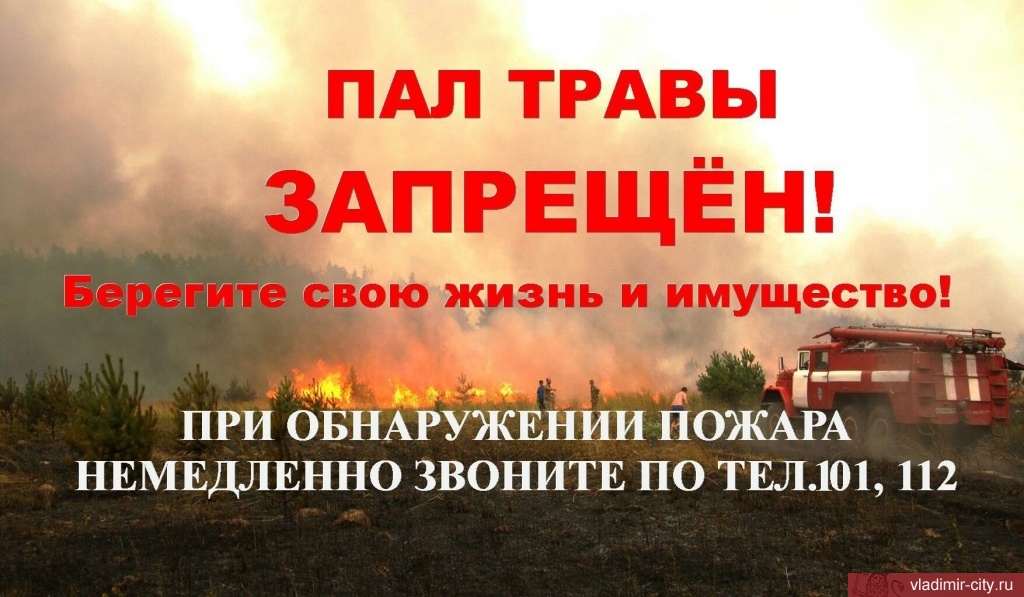 